	WNIOSEK 	PPW O WYDANIE DECYZJI USTALAJĄCEJ POZIOM POTRZEBY WSPARCIA 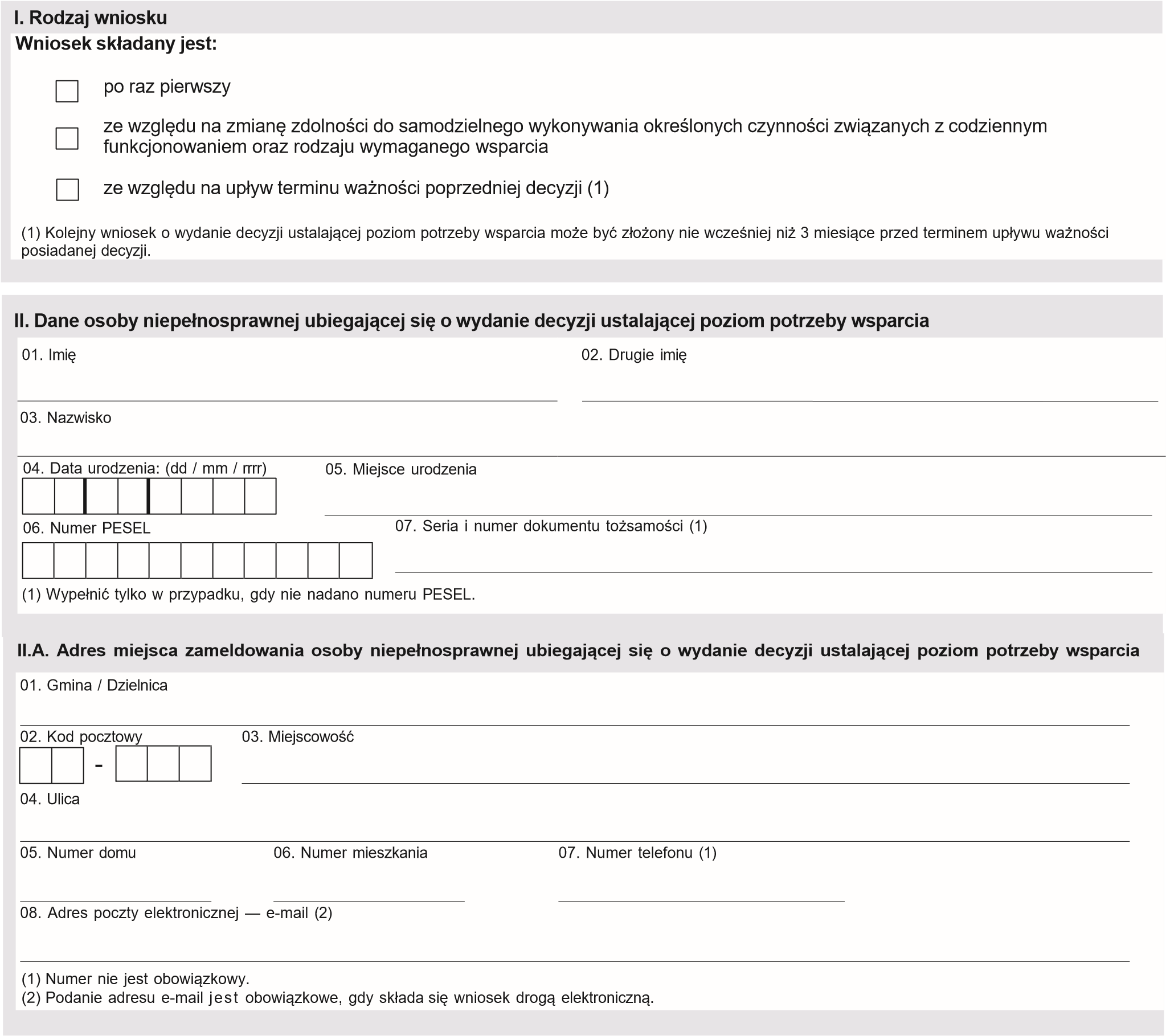 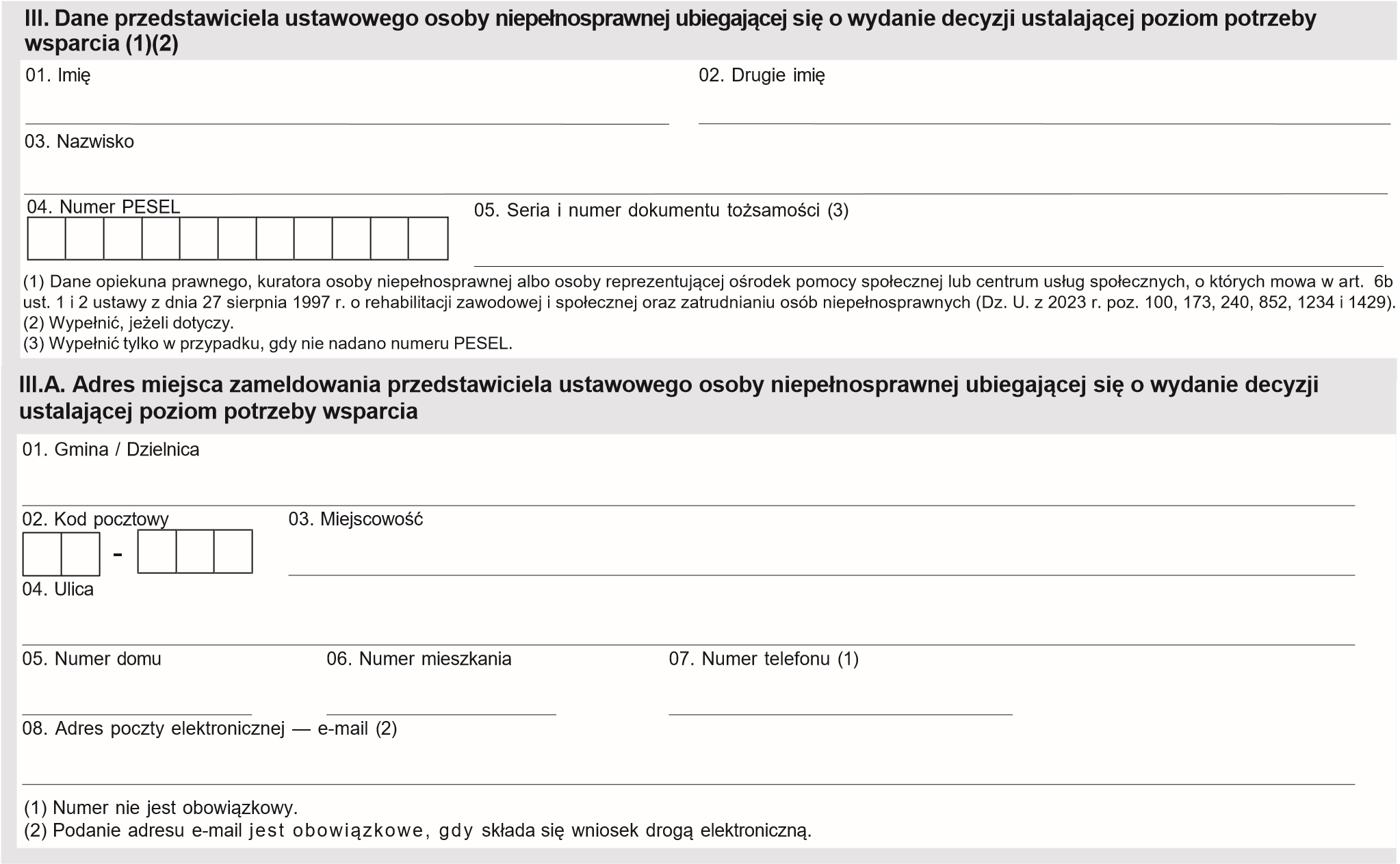 strona: 2/4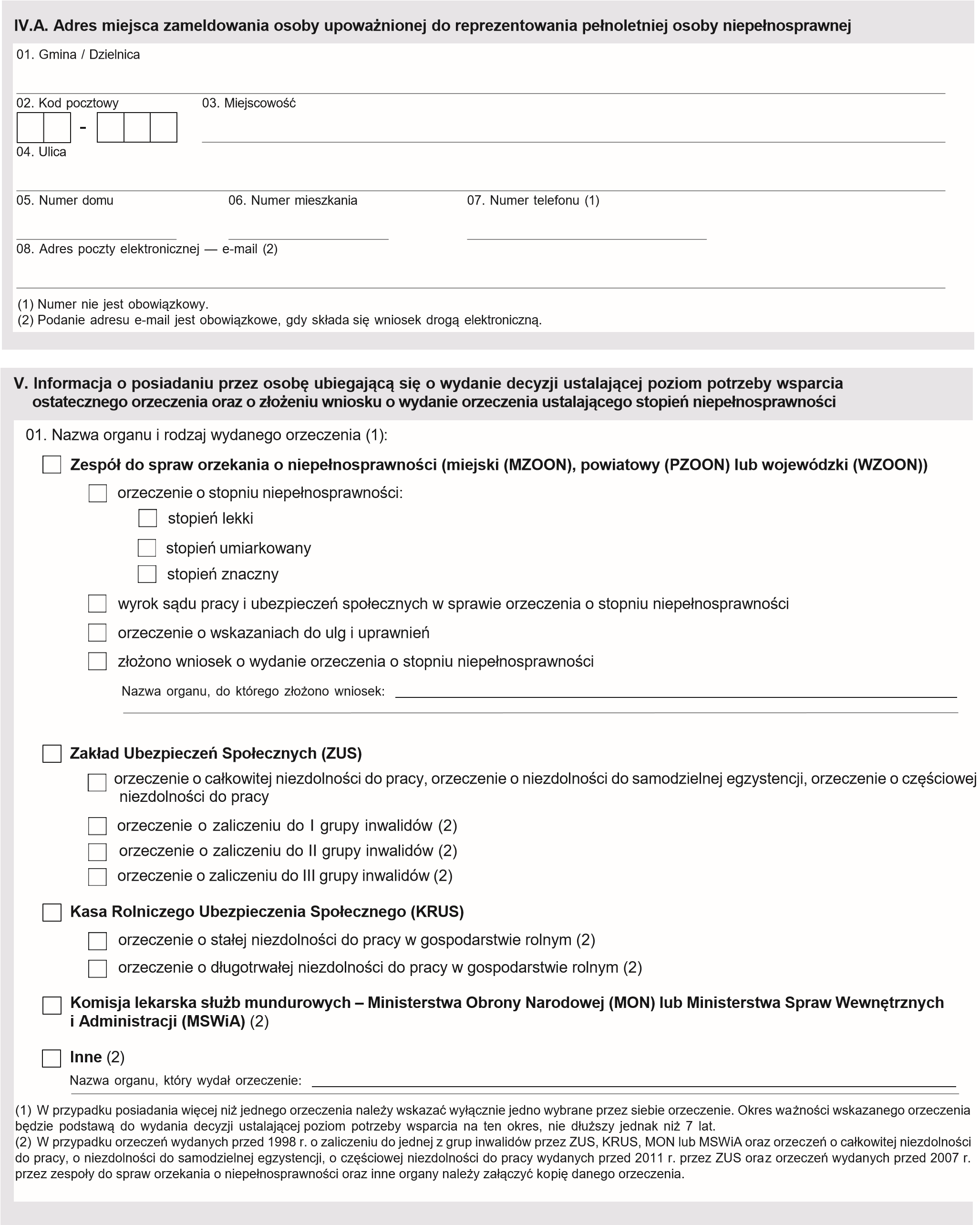 strona: 3/4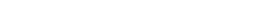 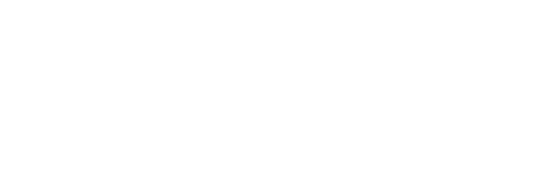 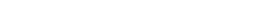 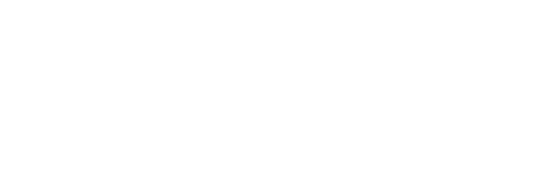 Informacja o wyrażeniu zgody na ustalenie poziomu potrzeby wsparcia Nie wyrażam zgody na ustalenie poziomu potrzeby wsparcia w miejscu mojego stałego pobytu. W przypadku składania wniosku przez przedstawiciela ustawowego osoby niepełnosprawnej albo osobę upoważnioną do reprezentowania pełnoletniej osoby niepełnosprawnej – brak zgody wyraża przedstawiciel ustawowy albo osoba upoważniona. Wyrażam zgodę na ustalenie poziomu potrzeby wsparcia w miejscu mojego stałego pobytu. W przypadku składania wniosku przez przedstawiciela ustawowego osoby niepełnosprawnej albo osobę upoważnioną do reprezentowania pełnoletniej osoby niepełnosprawnej – zgodę wyraża przedstawiciel ustawowy albo osoba upoważniona. Załączniki Kwestionariusz samooceny trudności w zakresie wykonywania czynności związanych z funkcjonowaniem. Kopia posiadanego orzeczenia – jeżeli dotyczy. Dokument potwierdzający status opiekuna prawnego, kuratora osoby niepełnosprawnej albo osoby reprezentującej ośrodek pomocy społecznej lub centrum usług społecznych, o których mowa w art. 6b ust. 1 i 2 ustawy z dnia 27 sierpnia 1997 r. o rehabilitacji zawodowej i społecznej oraz zatrudnianiu osób niepełnosprawnych – jeżeli dotyczy. Upoważnienie do reprezentowania pełnoletniej osoby niepełnosprawnej – jeżeli dotyczy. Oświadczam, że podane przeze mnie informacje w powyższym wniosku o wydanie decyzji ustalającej poziom potrzeby wsparcia są prawdziwe. 	(Miejscowość) 	(Data: dd / mm / rrrr) 	(Podpis wnioskodawcy) strona: 4/4Załącznik nr 2PPW-K KWESTIONARIUSZ SAMOOCENY TRUDNOŚCI W ZAKRESIE WYKONYWANIA CZYNNOŚCI ZWIĄZANYCH Z FUNKCJONOWANIEM  Instrukcja wypełniania. Przed przystąpieniem do wypełniania Kwestionariusza samooceny trudności w zakresie wykonywania czynności związanych z funkcjonowaniem (zwanego dalej „Kwestionariuszem samooceny”) należy wpisać WIELKIMI LITERAMI dane osoby dokonującej samooceny: imię, drugie imię, nazwisko, numer PESEL, serię i numer dokumentu tożsamości (w przypadku gdy nie nadano numeru PESEL). Wypełniając Kwestionariusz samooceny, należy ustosunkować się do wszystkich ponumerowanych pozycji oraz dla każdej z nich zaznaczyć znakiem X tylko jedną wybraną przez siebie odpowiedź. Informacja o niemożności wypełnienia kwestionariusza samooceny przez osobę niepełnosprawną ubiegającą się wydanie decyzji ustalającej poziom potrzeby wsparcia. Czy z przyczyn związanych ze stanem zdrowia nie jest możliwe sporządzenie oceny przez osobę niepełnosprawną ubiegającą się o wydanie decyzji ustalającej poziom potrzeby wsparcia? (1) tak nie Jeżeli tak, proszę podać przyczyny powodujące niemożność sporządzenia samooceny: ……………………………………………………………………………………………………………………………………………………………………………………………………………………………………………………………………………………………………………………………………………………………………………………………………………………………………………………………………………… ………………………………………………………………………………………………………………………………………………………… ……………………………………………………………………………………………………………………………………………………………………………………………………………………………………………………………………………………………………………………………………………………………………………………………………………………………………………………………………………… ………………………………………………………………………………………………………………………………………………………… …………………………………………………………………………………………………………………………………………………………………………………………………………………………………………………………………………………………………………………… (1) Niemożność sporządzenia kwestionariusza samooceny dotyczy osób, które ze względu na stan zdrowia nie są w stanie zrozumieć treści w nim zamieszczonych lub udzielić samodzielnie odpowiedzi. Dotyczy to, w szczególności, osób z: zaburzeniami świadomości (będących w śpiączce lub stanie wegetatywnym), niepełnosprawnością intelektualną, zaburzeniami należącymi do spektrum autyzmu, zaburzeniami neuropoznawczymi albo zaburzeniami należącymi do spektrum schizofrenii lub innymi zaburzeniami psychotycznymi. III. 	Dane osoby niepełnosprawnej ubiegającej się o wydanie decyzji ustalającej poziom potrzeby wsparcia: Imię: …………………………………………………………………………………………………………………………………...…...………… Drugie imię: ……………………………………………………………………………………………………………….………………………... Nazwisko: ………………………………………………………………………………………………………………………………………..….. Numer PESEL: …………………………………………………………………………………………………………………………………..…. Seria i numer dokumentu tożsamości (2): ………………………………………………………………………………………………..……… (2) Wypełnić tylko w przypadku, gdy nie nadano numeru PESEL.IV. Proszę zaznaczyć, jak ocenia Pani/Pan swoje funkcjonowanie w czynnościach życia codziennego, wynikające z niepełnosprawności:  bardzo źle – nie jestem w stanie samodzielnie funkcjonować, wymagam całkowitego wyręczania w czynnościach życia codziennego przez inną osobę lub technologię wspomagającą źle – jestem w stanie funkcjonować, ale wymagam wsparcia częściowego w czynnościach życia codziennego przez inną osobę lub technologię wspomagającą średnio – moje funkcjonowanie w czynnościach życia codziennego jest utrudnione, wymagam pokierowania/poinstruowania przez inne osoby, w jaki sposób i kiedy daną czynność wykonać lub sprawę załatwić dobrze – moje funkcjonowanie w czynnościach życia codziennego, co do zasady, nie wymaga wsparcia innych osób V. Czy w codziennym funkcjonowaniu korzysta Pani/Pan z technologii wspomagającej? tak nie jeżeli tak, podać z jakich: ……………………………………………………………………………………………………………………………………………………………………………………………………………………………………………………………………………………………………………………………………………………………………………………………………………………………………………………………………………………………………………………………………………………………………………………………………………………………………………………………………………………………………………………………………………… ……………………………………………………………………………………………………………………………………………………………………………………………………………………………………………………………………………………………………………………………………………………………………………………………………………………………………………………………………………………………………………………………………………………………………………………………………………………………………………………………………………………………………………………………………………… Proszę wymienić główne dolegliwości, które utrudniają Pani/Panu codzienne funkcjonowanie. Proszę podać, jak często w Pani/Pana ocenie one występują: ……………………………………………………………………………………………………………………………………………………………………………………………………………………………………………………………………………………………………………………………………………………………………………………………………………………………………………………………………………………………………………………………………………………………………………………………………………………………………………………………………………………………………………………………………………… ……………………………………………………………………………………………………………………………………………………………………………………………………………………………………………………………………………………………………………………………………………………………………………………………………………………………………………………………………………………………………………………………………………………………………………………………………………………………………………………………………………………………………………………………………………… Proszę podać, jak ocenia Pani/Pan zdolność wykonywania następujących czynności w obszarze „Poruszanie się”: VII.1. Zmiana pozycji ciała w łóżku brak zdolności – przy wykonywaniu tej czynności wymagam całkowitego wyręczania przez inną osobę lub technologię wspomagającą (jeżeli tak, podać jaką) ……………………………………………………………………………………………………………………………………………………………………………………………………………………………………………………………………………………………………………………………………………………………………………………………………………………………………………………………… zdolność ograniczona – przy wykonywaniu tej czynności wymagam wsparcia częściowego przez inną osobę lub technologię wspomagającą (jeżeli tak, podać jaką) ……………………………………………………………………………………………………………………………………………………………………………………………………………………………………………………………………………………………………………………………………………………………………………………………………………………………………………………………… pełna zdolność – czynność wykonuję samodzielnie PPW-K VII.2. Siadanie i utrzymanie stabilnej pozycji siedzącej całkowity brak zdolności – czynność niemożliwa do wykonania nawet przy całkowitym wyręczaniu przez inną osobę lub technologię wspomagającą brak zdolności – przy wykonywaniu tej czynności wymagam całkowitego wyręczenia przez inną osobę lub technologię wspomagającą (jeżeli tak, podać jaką) ……………………………………………………………………………………………………………………………………………………………………………………………………………………………………………………………………………………………………………………………………………………………………………………………………………………………………………………………… zdolność ograniczona – przy wykonywaniu tej czynności wymagam wsparcia częściowego przez inną osobę lub technologię wspomagającą (jeżeli tak, podać jaką) ……………………………………………………………………………………………………………………………………………………………………………………………………………………………………………………………………………………………………………………………………………………………………………………………………………………………………………………………… zdolność częściowo ograniczona – przy wykonywaniu tej czynności wymagam pokierowania/poinstruowania przez inne osoby pełna zdolność – czynność wykonuję samodzielnie VII.3. Stanie i utrzymanie stabilnej pozycji stojącej całkowity brak zdolności – czynność niemożliwa do wykonania nawet przy całkowitym wyręczaniu przez inną osobę lub technologię wspomagającą brak zdolności – przy wykonywaniu tej czynności wymagam całkowitego wyręczenia przez inną osobę lub technologię wspomagającą (jeżeli tak, podać jaką) ……………………………………………………………………………………………………………………………………………………………………………………………………………………………………………………………………………………………………………………………………………………………………………………………………………………………………………………………… zdolność ograniczona – przy wykonywaniu tej czynności wymagam wsparcia częściowego przez inną osobę lub technologię wspomagającą (jeżeli tak, podać jaką) ……………………………………………………………………………………………………………………………………………………………………………………………………………………………………………………………………………………………………………………………………………………………………………………………………………………………………………………………… zdolność częściowo ograniczona – przy wykonywaniu tej czynności wymagam pokierowania/poinstruowania przez inne osoby  pełna zdolność – czynność wykonuję samodzielnie VII.4. Chodzenie po powierzchniach płaskich w obrębie mieszkania lub domu oraz bezpośrednim jego otoczeniu całkowity brak zdolności – czynność niemożliwa do wykonania nawet przy całkowitym wyręczaniu przez inną osobę lub technologię wspomagającą brak zdolności – przy wykonywaniu tej czynności wymagam całkowitego wyręczenia przez inną osobę lub technologię wspomagającą (jeżeli tak, podać jaką) ……………………………………………………………………………………………………………………………………………………………………………………………………………………………………………………………………………………………………………………………………………………………………………………………………………………………………………………………… zdolność ograniczona – przy wykonywaniu tej czynności wymagam wsparcia częściowego przez inną osobę lub technologię wspomagającą (jeżeli tak, podać jaką) ……………………………………………………………………………………………………………………………………………………………………………………………………………………………………………………………………………………………………………………………………………………………………………………………………………………………………………………………… zdolność częściowo ograniczona – przy wykonywaniu tej czynności wymagam pokierowania/poinstruowania przez inne osoby pełna zdolność – czynność wykonuję samodzielnie VII.5. Wchodzenie na schody i schodzenie z nich całkowity brak zdolności – czynność niemożliwa do wykonania nawet przy całkowitym wyręczaniu przez inną osobę lub technologię wspomagającą brak zdolności – przy wykonywaniu tej czynności wymagam całkowitego wyręczenia przez inną osobę lub technologię wspomagającą (jeżeli tak, podać jaką) ……………………………………………………………………………………………………………………………………………………………………………………………………………………………………………………………………………………………………………………………………………………………………………………………………………………………………………………………… zdolność ograniczona – przy wykonywaniu tej czynności wymagam wsparcia częściowego przez inną osobę lub technologię wspomagającą (jeżeli tak, podać jaką) ……………………………………………………………………………………………………………………………………………………………………………………………………………………………………………………………………………………………………………………………………………………………………………………………………………………………………………………………… zdolność częściowo ograniczona – przy wykonywaniu tej czynności wymagam pokierowania/poinstruowania przez inne osoby  pełna zdolność – czynność wykonuję samodzielnie VII.6. Poruszanie się poza domem oraz jego bezpośrednim otoczeniem całkowity brak zdolności – czynność niemożliwa do wykonania nawet przy całkowitym wyręczaniu przez inną osobę lub technologię wspomagającą brak zdolności – przy wykonywaniu tej czynności wymagam całkowitego wyręczenia przez inną osobę lub technologię wspomagającą (jeżeli tak, podać jaką) ……………………………………………………………………………………………………………………………………………………………………………………………………………………………………………………………………………………………………………………………………………………………………………………………………………………………………………………………… zdolność ograniczona – przy wykonywaniu tej czynności wymagam wsparcia częściowego przez inną osobę lub technologię wspomagającą (jeżeli tak, podać jaką) ……………………………………………………………………………………………………………………………………………………………………………………………………………………………………………………………………………………………………………………………………………………………………………………………………………………………………………………………… zdolność częściowo ograniczona – przy wykonywaniu tej czynności wymagam pokierowania/poinstruowania przez inne osoby  pełna zdolność – czynność wykonuję samodzielnie VII.7. Przemieszczanie się środkami transportu i umiejętność korzystania ze środków transportu publicznego w miejscu zamieszkania i poza nim całkowity brak zdolności – czynność niemożliwa do wykonania nawet przy całkowitym wyręczaniu przez inną osobę lub technologię wspomagającą brak zdolności – przy wykonywaniu tej czynności wymagam całkowitego wyręczenia przez inną osobę lub technologię wspomagającą (jeżeli tak, podać jaką) ……………………………………………………………………………………………………………………………………………………………………………………………………………………………………………………………………………………………………………………………………………………………………………………………………………………………………………………………… zdolność ograniczona – przy wykonywaniu tej czynności wymagam wsparcia częściowego przez inną osobę lub technologię wspomagającą  (jeżeli tak, podać jaką) ……………………………………………………………………………………………………………………………………………………………………………………………………………………………………………………………………………………………………………………………………………………………………………………………………………………………………………………………… zdolność częściowo ograniczona – przy wykonywaniu tej czynności wymagam pokierowania/poinstruowania przez inne osoby  pełna zdolność – czynność wykonuję samodzielnie VII.8. Podnoszenie, chwytanie i manipulowanie przedmiotami użytkowymi całkowity brak zdolności – czynność niemożliwa do wykonania nawet przy całkowitym wyręczaniu przez inną osobę lub technologię wspomagającą brak zdolności – przy wykonywaniu tej czynności wymagam całkowitego wyręczenia przez inną osobę lub technologię wspomagającą (jeżeli tak, podać jaką) ……………………………………………………………………………………………………………………………………………………………………………………………………………………………………………………………………………………………………………………………………………………………………………………………………………………………………………………………… zdolność ograniczona – przy wykonywaniu tej czynności wymagam wsparcia częściowego przez inną osobę lub technologię wspomagającą (jeżeli tak, podać jaką) ……………………………………………………………………………………………………………………………………………………………………………………………………………………………………………………………………………………………………………………………………………………………………………………………………………………………………………………………… zdolność częściowo ograniczona – przy wykonywaniu tej czynności wymagam pokierowania/poinstruowania przez inne osoby  pełna zdolność – czynność wykonuję samodzielnie Proszę podać, jak ocenia Pani/Pan zdolność wykonywania następujących czynności w obszarze „Dbanie o siebie i własne zdrowie”: VIII.1. Utrzymywanie higieny (mycie i osuszanie ciała, mycie zębów, czesanie się, golenie) brak zdolności – przy wykonywaniu tej czynności wymagam całkowitego wyręczania przez inne osoby lub przez technologię wspomagającą (jeżeli tak, podać jaką) ……………………………………………………………………………………………………………………………………………………………………………………………………………………………………………………………………………………………………………………………………………………………………………………………………………………………………………………………… zdolność ograniczona – przy wykonywaniu tej czynności wymagam wsparcia częściowego przez inną osobę lub technologię wspomagającą (jeżeli tak, podać jaką)  ……………………………………………………………………………………………………………………………………………………………………………………………………………………………………………………………………………………………………………………………………………………………………………………………………………………………………………………………… zdolność częściowo ograniczona – przy wykonywaniu tych czynności wymagam pokierowania/poinstruowania przez inne osoby pełna zdolność – czynności wykonuję samodzielnie VIII.2. Ubieranie się brak zdolności – przy wykonywaniu tej czynności wymagam całkowitego wyręczania przez inne osoby lub przez technologię wspomagającą (jeżeli tak, podać jaką) ……………………………………………………………………………………………………………………………………………………………………………………………………………………………………………………………………………………………………………………………………………………………………………………………………………………………………………………………… zdolność ograniczona – przy wykonywaniu tej czynności wymagam wsparcia częściowego przez inną osobę lub technologię wspomagającą (jeżeli tak, podać jaką) ……………………………………………………………………………………………………………………………………………………………………………………………………………………………………………………………………………………………………………………………………………………………………………………………………………………………………………………………… zdolność częściowo ograniczona – przy wykonywaniu tych czynności wymagam pokierowania/poinstruowania przez inne osoby  pełna zdolność – czynności wykonuję samodzielnie VIII.3. Załatwianie potrzeb fizjologicznych i korzystanie z toalety brak zdolności – przy wykonywaniu tej czynności wymagam całkowitego wyręczania przez inne osoby lub przez technologię wspomagającą (jeżeli tak, podać jaką) ……………………………………………………………………………………………………………………………………………………………………………………………………………………………………………………………………………………………………………………………………………………………………………………………………………………………………………………………… zdolność ograniczona – przy wykonywaniu tej czynności wymagam wsparcia częściowego przez inną osobę lub technologię wspomagającą (jeżeli tak, podać jaką) ……………………………………………………………………………………………………………………………………………………………………………………………………………………………………………………………………………………………………………………………………………………………………………………………………………………………………………………………… zdolność częściowo ograniczona – przy wykonywaniu tych czynności wymagam pokierowania/poinstruowania przez inne osoby pełna zdolność – czynności wykonuję samodzielnie VIII.4. Jedzenie i picie brak zdolności – przy wykonywaniu tej czynności wymagam całkowitego wyręczania przez inne osoby lub przez technologię wspomagającą (jeżeli tak, podać jaką) ……………………………………………………………………………………………………………………………………………………………………………………………………………………………………………………………………………………………………………………………………………………………………………………………………………………………………………………………… zdolność ograniczona – przy wykonywaniu tej czynności wymagam wsparcia częściowego przez inną osobę lub technologię wspomagającą (jeżeli tak, podać jaką) ……………………………………………………………………………………………………………………………………………………………………………………………………………………………………………………………………………………………………………………………………………………………………………………………………………………………………………………………… zdolność częściowo ograniczona – przy wykonywaniu tych czynności wymagam pokierowania/poinstruowania przez inne osoby  pełna zdolność – czynności wykonuję samodzielnie VIII.5. Troska o własne zdrowie (3) brak zdolności – przy wykonywaniu tej czynności wymagam całkowitego wyręczania przez inne osoby lub przez technologię wspomagającą (jeżeli tak, podać jaką) ……………………………………………………………………………………………………………………………………………………………………………………………………………………………………………………………………………………………………………………………………………………………………………………………………………………………………………………………… zdolność ograniczona – przy wykonywaniu tej czynności wymagam wsparcia częściowego przez inną osobę lub technologię wspomagającą (jeżeli tak, podać jaką) ……………………………………………………………………………………………………………………………………………………………………………………………………………………………………………………………………………………………………………………………………………………………………………………………………………………………………………………………… zdolność częściowo ograniczona – przy wykonywaniu tych czynności wymagam pokierowania/poinstruowania przez inne osoby  pełna zdolność – czynności wykonuję samodzielnie (3) np.: świadomość potrzeb zdrowotnych wynikających ze stanu zdrowia, stosowanie się do zaleceń lekarza w zakresie: przyjmowania leków z zastosowaniem prawidłowej dawki podawania leku, stosowania diety, przestrzeganie harmonogramu wizyt lekarskich i zleconych badań diagnostycznych oraz zabiegów rehabilitacyjnych, poszukiwanie pomocy w sytuacji zagrożenia zdrowia i życia, unikanie czynników szkodliwych oraz zagrożeń dla zdrowia i życia IX. Proszę podać, jak ocenia Pani/Pan zdolność wykonywania następujących czynności w obszarze „Aktywność w gospodarstwie domowym”: IX.1. Dokonywanie zakupów brak zdolności – przy wykonywaniu tej czynności wymagam całkowitego wyręczania przez inne osoby lub przez technologię wspomagającą (jeżeli tak, podać jaką) ……………………………………………………………………………………………………………………………………………………………………………………………………………………………………………………………………………………………………………………………………………………………………………………………………………………………………………………………… zdolność ograniczona – przy wykonywaniu tej czynności wymagam wsparcia częściowego przez inną osobę lub technologię wspomagającą (jeżeli tak, podać jaką) ……………………………………………………………………………………………………………………………………………………………………………………………………………………………………………………………………………………………………………………………………………………………………………………………………………………………………………………………… zdolność częściowo ograniczona – przy wykonywaniu tych czynności wymagam pokierowania/poinstruowania przez inne osoby pełna zdolność – czynności wykonuję samodzielnie IX.2. Przygotowywanie posiłków brak zdolności – przy wykonywaniu tej czynności wymagam całkowitego wyręczania przez inne osoby lub przez technologię wspomagającą (jeżeli tak, podać jaką) ……………………………………………………………………………………………………………………………………………………………………………………………………………………………………………………………………………………………………………………………………………………………………………………………………………………………………………………………… zdolność ograniczona – przy wykonywaniu tej czynności wymagam wsparcia częściowego przez inną osobę lub technologię wspomagającą (jeżeli tak, podać jaką) ……………………………………………………………………………………………………………………………………………………………………………………………………………………………………………………………………………………………………………………………………………………………………………………………………………………………………………………………… zdolność częściowo ograniczona – przy wykonywaniu tych czynności wymagam pokierowania/poinstruowania przez inne osoby pełna zdolność – czynności wykonuję samodzielnie IX.3. Wykonywanie prac domowych (4) brak zdolności – przy wykonywaniu tej czynności wymagam całkowitego wyręczania przez inne osoby lub przez technologię wspomagającą (jeżeli tak, podać jaką) ……………………………………………………………………………………………………………………………………………………………………………………………………………………………………………………………………………………………………………………………………………………………………………………………………………………………………………………………… zdolność ograniczona – przy wykonywaniu tej czynności wymagam wsparcia częściowego przez inną osobę lub technologię wspomagającą (jeżeli tak, podać jaką)  ………………………………………………………………………………………………………………………………………………………………………………………………………………………………………………………………………………………………………………………………………………………………………………………………………………………………………………………………  zdolność częściowo ograniczona – przy wykonywaniu tych czynności wymagam pokierowania/poinstruowania przez inne osoby  pełna zdolność – czynności wykonuję samodzielnie (4) np.: sprzątanie powierzchni mieszkalnej, pranie, prasowanie, czyszczenie i naprawianie garderoby oraz obuwia, usuwanie śmieci, korzystanie ze sprzętu gospodarstwa domowego Proszę podać, jak ocenia Pani/Pan zdolność wykonywania następujących czynności w obszarze „Porozumiewanie się”: Porozumiewanie się za pomocą języka mówionego (mówienie i rozumienie mowy) brak zdolności – przy wykonywaniu tej czynności wymagam całkowitego wyręczania przez inne osoby lub przez technologię wspomagającą (jeżeli tak, podać jaką) ……………………………………………………………………………………………………………………………………………………………………………………………………………………………………………………………………………………………………………………………………………………………………………………………………………………………………………………………… zdolność ograniczona – przy wykonywaniu tej czynności wymagam wsparcia częściowego przez inną osobę lub technologię wspomagającą (jeżeli tak, podać jaką) ……………………………………………………………………………………………………………………………………………………………………………………………………………………………………………………………………………………………………………………………………………………………………………………………………………………………………………………………… zdolność częściowo ograniczona – przy wykonywaniu tych czynności wymagam pokierowania/poinstruowania przez inne osoby  pełna zdolność – czynności wykonuję samodzielnie Porozumiewanie się za pomocą języka pisanego (pisanie i czytanie) brak zdolności – przy wykonywaniu tej czynności wymagam całkowitego wyręczania przez inne osoby lub przez technologię wspomagającą (jeżeli tak, podać jaką) ……………………………………………………………………………………………………………………………………………………………………………………………………………………………………………………………………………………………………………………………………………………………………………………………………………………………………………………………… zdolność ograniczona – przy wykonywaniu tej czynności wymagam wsparcia częściowego przez inną osobę lub technologię wspomagającą (jeżeli tak, podać jaką) ……………………………………………………………………………………………………………………………………………………………………………………………………………………………………………………………………………………………………………………………………………………………………………………………………………………………………………………………… zdolność częściowo ograniczona – przy wykonywaniu tych czynności wymagam pokierowania/poinstruowania przez inne osoby  pełna zdolność – czynności wykonuję samodzielnie X.2.1. Porozumiewanie się za pomocą języka migowego 	tak 	nie 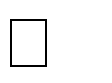 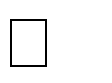 X.2.2. Porozumiewanie się za pomocą metod komunikacji alternatywnej i wspomagającej (AAC) 	tak 	nie jeżeli tak, podać z jakich: ……………………………………………………………………………………………………………………………………………………………………………………………………………………………………………………………………………………………………………………………………………………………………………………………………………………………………………………………… Prowadzenie rozmowy i przekazywanie informacji za pomocą języka mówionego, języka pisanego, języka migowego lub metod komunikacji alternatywnej i wspomagającej (5) brak zdolności – przy wykonywaniu tej czynności wymagam całkowitego wyręczania przez inne osoby lub przez technologię wspomagającą (jeżeli tak, podać jaką) ……………………………………………………………………………………………………………………………………………………………………………………………………………………………………………………………………………………………………………………………………………………………………………………………………………………………………………………………… PPW-K zdolność ograniczona – przy wykonywaniu tej czynności wymagam wsparcia częściowego przez inną osobę lub technologię wspomagającą (jeżeli tak, podać jaką) ……………………………………………………………………………………………………………………………………………………………………………………………………………………………………………………………………………………………………………………………………………………………………………………………………………………………………………………………… zdolność częściowo ograniczona – przy wykonywaniu tych czynności wymagam pokierowania/poinstruowania przez inne osoby  pełna zdolność – czynności wykonuję samodzielnie (5) np.: logiczne i zwięzłe przekazywanie informacji innym osobom, w tym dotyczących własnych potrzeb, dolegliwości i emocji; rozpoczynanie, kontynuowanie i kończenie rozmowy w kontaktach z osobami znajomymi i obcymi, w tym również przy załatwianiu spraw urzędowych, w trakcie której, wymieniane są informacje, poglądy i myśli XI. Proszę podać, jak ocenia Pani/Pan zdolność wykonywania następujących czynności w obszarze „Funkcjonowanie w społeczeństwie”: XI.1. Nawiązywanie i utrzymywanie kontaktów (6) brak zdolności – przy wykonywaniu tych czynności wymagam całkowitego wyręczania przez inne osoby lub przez technologię wspomagającą (jeżeli tak, podać jaką) ……………………………………………………………………………………………………………………………………………………………………………………………………………………………………………………………………………………………………………………………………………………………………………………………………………………………………………………………… zdolność ograniczona – przy wykonywaniu tych czynności wymagam wsparcia częściowego przez inną osobę lub technologię wspomagającą (jeżeli tak, podać jaką) ……………………………………………………………………………………………………………………………………………………………………………………………………………………………………………………………………………………………………………………………………………………………………………………………………………………………………………………………… zdolność częściowo ograniczona – przy wykonywaniu tych czynności wymagam pokierowania/poinstruowania przez inne osoby  pełna zdolność (6) np.: inicjowanie kontaktu z osobami znanymi i obcymi, zdolność rozumienia zachowań, wypowiedzi i oczekiwań innych osób i umiejętność ich zaspokajania, zawieranie przyjaźni i jej utrzymanie, tworzenie bliskich kontaktów uczuciowych, w tym zdolność do założenia rodziny i dbania o jej dobro XI.2. Załatwianie spraw urzędowych (7) brak zdolności – przy wykonywaniu tych czynności wymagam całkowitego wyręczania przez inne osoby lub przez technologię wspomagającą (jeżeli tak, podać jaką) ……………………………………………………………………………………………………………………………………………………………………………………………………………………………………………………………………………………………………………………………………………………………………………………………………………………………………………………………… zdolność ograniczona – przy wykonywaniu tych czynności wymagam wsparcia częściowego przez inną osobę lub technologię wspomagającą (jeżeli tak, podać jaką) ……………………………………………………………………………………………………………………………………………………………………………………………………………………………………………………………………………………………………………………………………………………………………………………………………………………………………………………………… zdolność częściowo ograniczona – przy wykonywaniu tych czynności wymagam pokierowania/poinstruowania przez inne osoby  pełna zdolność – czynności wykonuję samodzielnie (7) np.: załatwianie spraw własnych i osób bliskich w różnych urzędach i instytucjach, w tym spraw związanych ze stanem zdrowia, pisanie pism urzędowych, składanie wniosków za pośrednictwem poczty lub Internetu XI.3. Organizowanie i spędzanie wolnego czasu (8) brak zdolności – przy wykonywaniu tych czynności wymagam całkowitego wyręczania przez inne osoby lub przez technologię wspomagającą (jeżeli tak, podać jaką) ……………………………………………………………………………………………………………………………………………………………………………………………………………………………………………………………………………………………………………………………………………………………………………………………………………………………………………………………… zdolność ograniczona – przy wykonywaniu tych czynności wymagam wsparcia częściowego przez inną osobę lub technologię wspomagającą (jeżeli tak, podać jaką) ……………………………………………………………………………………………………………………………………………………………………………………………………………………………………………………………………………………………………………………………………………………………………………………………………………………………………………………………… zdolność częściowo ograniczona – przy wykonywaniu tych czynności wymagam pokierowania/poinstruowania przez inne osoby  pełna zdolność (8) np.: branie udziału w wydarzeniach kulturalnych, religijnych i sportowych, posiadanie hobby, oglądanie programów telewizyjnych, granie w różne gry, czytanie książek, zwiedzanie, uczestniczenie w turnusach rehabilitacyjnych Proszę podać, jak ocenia Pani/Pan zdolność wykonywania następujących czynności w obszarze „Funkcjonowanie poznawcze i psychiczne”: XII.1. Zdolność do zapamiętywania nowych informacji i zdarzeń oraz pamiętanie informacji nabytych całkowity brak zdolności zdolność ograniczona (proszę opisać na czym te ograniczenia polegają) ……………………………………………………………………………………………………………………………………………………………………………………………………………………………………………………………………………………………………………………………………………………………………………………………………………………………………………………………… pełna zdolność XII.2. Zdolność do skupiania uwagi (9) całkowity brak zdolności zdolność ograniczona (proszę opisać na czym te ograniczenia polegają) ……………………………………………………………………………………………………………………………………………………………………………………………………………………………………………………………………………………………………………………………………………………………………………………………………………………………………………………………… pełna zdolność (9) np. na wykonywanej czynności, informacji przekazywanej przez inną osobę, oglądanym filmie, czytanej książce XII.3. Zdolność do myślenia i rozwiązywania problemów (10) całkowity brak zdolności zdolność ograniczona (proszę opisać na czym te ograniczenia polegają) ……………………………………………………………………………………………………………………………………………………………………………………………………………………………………………………………………………………………………………………………………………………………………………………………………………………………………………………………… pełna zdolność  (10) np.: umiejętność liczenia, rozpoznawanie nominałów banknotów, rozumienie pojęcia czasu i liczby, znajomość wskazań zegara, planowanie rozkładu dnia, wydatków, ustalanie priorytetów oraz strategii działania oraz monitorowanie ich wykonania XII.4. Opanowanie nowej umiejętności (11) całkowity brak zdolności do opanowania nowej umiejętności lub zachowania zdolność ograniczona – nowa umiejętność lub zachowanie wymaga wsparcia częściowego przez inną osobę lub technologię wspomagającą (jeżeli tak, podać jaką) ……………………………………………………………………………………………………………………………………………………………………………………………………………………………………………………………………………………………………………………………………………………………………………………………………………………………………………………………… zdolność częściowo ograniczona – nowa umiejętność lub zachowanie wymaga pokierowania/poinstruowania przez inne osoby pełna zdolność – mogę opanować samodzielne wykonywanie nowej czynności lub zachowania (11) np.: opanowanie nowej, nieposiadanej wcześniej umiejętności lub zachowania niezbędnych w codziennym funkcjonowaniu, w tym umiejętności samodzielnego wykonania czynności lub przy wsparciu innej osoby, wdrożenie nowego zachowania do repertuaru codziennych zachowań XII.5. Kontrola emocji i zachowania (12) całkowity brak zdolności do kontrolowania emocji i zachowania zdolność ograniczona – kontrolowanie emocji lub zachowania wymaga wsparcia częściowego przez inną osobę lub technologię wspomagającą (jeżeli tak, podać jaką) ……………………………………………………………………………………………………………………………………………………………………………………………………………………………………………………………………………………………………………………………………………………………………………………………………………………………………………………………… zdolność częściowo ograniczona – kontrolowanie emocji lub zachowania wymaga pokierowania/poinstruowania przez inne osoby  pełna zdolność – posiadam pełna kontrolę nad emocjami i zachowaniem (12) brak kontroli nad emocjami: wybuchanie gniewem, krzykiem, głośnym płaczem w sposób nieakceptowany społecznie, występowanie zachowań agresywnych skierowanych na inne osoby, np. popychanie, szturchanie, bicie, lub skierowanych na siebie np. w formie samookaleczenia XIII. Proszę podać, jak ocenia Pani/Pan zdolność odbioru bodźców za pomocą narządu wzroku i słuchu XIII.1. Odbiór bodźców wzrokowych (13) całkowity brak zdolności – czynność niemożliwa do wykonania nawet przy całkowitym wyręczaniu przez inną osobę lub technologię wspomagającą brak zdolności – przy wykonywaniu tej czynności wymagam całkowitego wyręczania przez inne osoby lub przez technologię wspomagającą (jeżeli tak, podać jaką) ……………………………………………………………………………………………………………………………………………………………………………………………………………………………………………………………………………………………………………………………………………………………………………………………………………………………………………………………… zdolność ograniczona – przy wykonywaniu tej czynności wymagam wsparcia częściowego przez inną osobę lub technologię wspomagającą (jeżeli tak, podać jaką) …………………………………………………………………………………………………………………………………………………… ………………………………………………………………………………………………………………………………………………………………………………………………………………………………………………………………………………………………………… zdolność częściowo ograniczona – przy wykonywaniu tych czynności wymagam pokierowania/poinstruowania przez inne osoby  pełna zdolność – brak zaburzeń narządu wzroku (13) zdolność widzenia za pomocą narządu wzroku XIII.2. Odbiór bodźców słuchowych (14) całkowity brak zdolności – czynność niemożliwa do wykonania nawet przy całkowitym wyręczaniu przez inną osobę lub technologię wspomagającą brak zdolności – przy wykonywaniu tej czynności wymagam całkowitego wyręczania przez inne osoby lub przez technologię wspomagającą (jeżeli tak, podać jaką) ……………………………………………………………………………………………………………………………………………………………………………………………………………………………………………………………………………………………………………………………………………………………………………………………………………………………………………………………… zdolność ograniczona – przy wykonywaniu tej czynności wymagam wsparcia częściowego przez inną osobę lub technologię wspomagającą (jeżeli tak, podać jaką) ……………………………………………………………………………………………………………………………………………………………………………………………………………………………………………………………………………………………………………………………………………………………………………………………………………………………………………………………… zdolność częściowo ograniczona – przy wykonywaniu tych czynności wymagam pokierowania/poinstruowania przez inne osoby  pełna zdolność – brak zaburzeń narządu słuchu (14) zdolność słyszenia za pomocą narządu słuchu XIV. 	Proszę podać inne informacje na temat swojego funkcjonowania, które Pani/Pan uważa za istotne: ………………………………………………………………………………………………………………………………………………………………………………………………………………………………………………………………………………………………………………………………………………………………………………………………………………………………………………………………………………………………………………………………………………………………………………………………………………………………………………………………………………………………………………………………………………………………………………………………………………………………………………………………………………………………………………………………………………………………………………………………………………………………………………………………………………………………………………………… ………………………………………………………………………………………………………………………………………………………… ……………………………………………………………………………………………………………………………………………………………………………………………………………………………………………………………………………………………………………………………………………………………………………………………………………………………………………………………………………… ………………………………………………………………………………………………………………………………………………………… ………………………………………………………………………………………………………………………………………………………………………………………………………………………………………………………………………………………………………………………………………………………………………………………………………………………………………………………………………………………………………………………………………………………………………………………………………………………………………… ………………………………………………………………………………………………………………………………………………………… ………………………………………………………………………………………………………………………………………………………………………………………………………………………………………………………………………………………………………………………………………………………………………………………………………………………………………………………………………………………………………………………………………………………………………………………………………………………………………… XV. Proszę określić, czy Pani/Pan ma trudności z dotarciem do siedziby wojewódzkiego zespołu do spraw orzekania o niepełnosprawności.  tak  nie jeżeli tak, proszę podać jakie: ………………………………………………………………………………………………………………………………………………………………………………………………………………………………………………………………………………………………………………………………………………………………………………………………………………………………………………………………………………………………………………………………………………………………………………………………………………………………………… ………………………………………………………………………………………………………………………………………………………… ……………………………………………………………………………………………………………………………………………………………………………………………………………………………………………………………………………………………………………………………………………………………………………………………………………………………………………………………………………… …………………………………………………………………………………………………………………………………………………………………………………………………………………………………………………………………………………………………………………… XVI. 	Oświadczenie Oświadczam, że podane przeze mnie informacje w powyższym kwestionariuszu samooceny są prawdziwe. Miejscowość: ……………………………………………………………………………………………………………………………………….. Data (dd / mm / rrrr): ……………………………………………………………………………………………………………………………….. Podpis wnioskodawcy: …………………………………………………………………………………………………………………………….. Nazwa organu właściwego do rozpatrzenia wniosku w sprawie wydania decyzji ustalającej poziom potrzeby wsparcia (1) 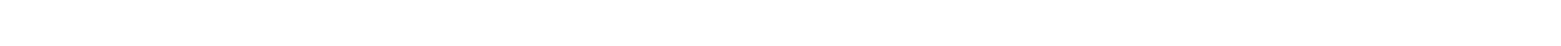 Adres organu właściwego do rozpatrzenia wniosku w sprawie wydania decyzji ustalającej poziom potrzeby wsparcia (1) 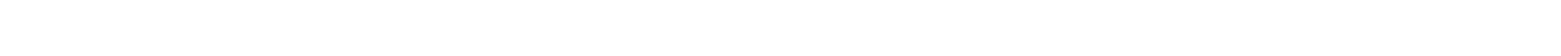 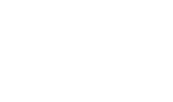 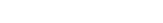 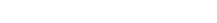 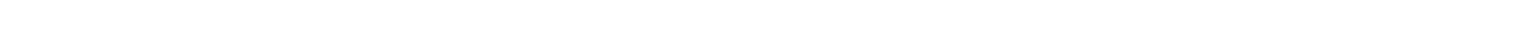 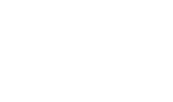 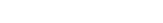 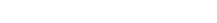 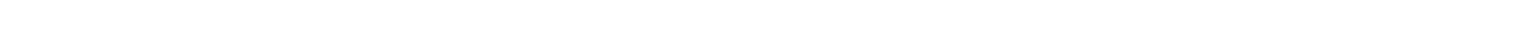 II.B. Adres stałego pobytu osoby niepełnosprawnej ubiegającej się o wydanie decyzji ustalającej poziom potrzeby wsparcia (jeżeli jest inny niż adres zameldowania) 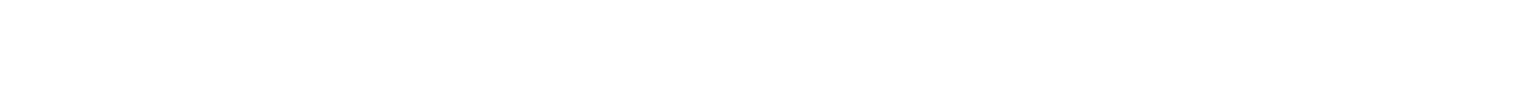 01. Gmina / Dzielnica II.B. Adres stałego pobytu osoby niepełnosprawnej ubiegającej się o wydanie decyzji ustalającej poziom potrzeby wsparcia (jeżeli jest inny niż adres zameldowania) 01. Gmina / Dzielnica II.B. Adres stałego pobytu osoby niepełnosprawnej ubiegającej się o wydanie decyzji ustalającej poziom potrzeby wsparcia (jeżeli jest inny niż adres zameldowania) 01. Gmina / Dzielnica II.B. Adres stałego pobytu osoby niepełnosprawnej ubiegającej się o wydanie decyzji ustalającej poziom potrzeby wsparcia (jeżeli jest inny niż adres zameldowania) 01. Gmina / Dzielnica 02. Kod 	03. Miejscowość 04. Ulica 04. Ulica 04. Ulica 05. Numer domu 	06. Numer mieszkania 05. Numer domu 	06. Numer mieszkania 05. Numer domu 	06. Numer mieszkania IV. Dane osoby upoważnionej do reprezentowania pełnoletniej osoby niepełnosprawnej (1) 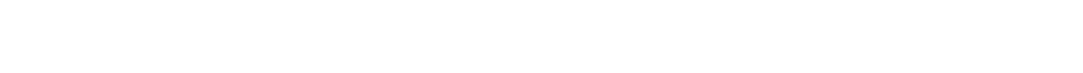 	01. Imię 	02. Drugie imię IV. Dane osoby upoważnionej do reprezentowania pełnoletniej osoby niepełnosprawnej (1) 	01. Imię 	02. Drugie imię IV. Dane osoby upoważnionej do reprezentowania pełnoletniej osoby niepełnosprawnej (1) 	01. Imię 	02. Drugie imię IV. Dane osoby upoważnionej do reprezentowania pełnoletniej osoby niepełnosprawnej (1) 	01. Imię 	02. Drugie imię IV. Dane osoby upoważnionej do reprezentowania pełnoletniej osoby niepełnosprawnej (1) 	01. Imię 	02. Drugie imię IV. Dane osoby upoważnionej do reprezentowania pełnoletniej osoby niepełnosprawnej (1) 	01. Imię 	02. Drugie imię IV. Dane osoby upoważnionej do reprezentowania pełnoletniej osoby niepełnosprawnej (1) 	01. Imię 	02. Drugie imię IV. Dane osoby upoważnionej do reprezentowania pełnoletniej osoby niepełnosprawnej (1) 	01. Imię 	02. Drugie imię IV. Dane osoby upoważnionej do reprezentowania pełnoletniej osoby niepełnosprawnej (1) 	01. Imię 	02. Drugie imię IV. Dane osoby upoważnionej do reprezentowania pełnoletniej osoby niepełnosprawnej (1) 	01. Imię 	02. Drugie imię IV. Dane osoby upoważnionej do reprezentowania pełnoletniej osoby niepełnosprawnej (1) 	01. Imię 	02. Drugie imię IV. Dane osoby upoważnionej do reprezentowania pełnoletniej osoby niepełnosprawnej (1) 	01. Imię 	02. Drugie imię IV. Dane osoby upoważnionej do reprezentowania pełnoletniej osoby niepełnosprawnej (1) 	01. Imię 	02. Drugie imię 03. Nazwisko 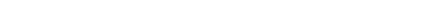 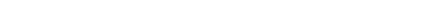 03. Nazwisko 03. Nazwisko 03. Nazwisko 03. Nazwisko 03. Nazwisko 03. Nazwisko 03. Nazwisko 03. Nazwisko 03. Nazwisko 03. Nazwisko 03. Nazwisko 03. Nazwisko Wypełnić, jeżeli dotyczy. Wypełnić tylko w przypadku, gdy nie nadano numeru PESEL. 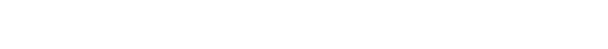 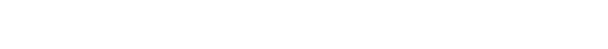 Wypełnić, jeżeli dotyczy. Wypełnić tylko w przypadku, gdy nie nadano numeru PESEL. Wypełnić, jeżeli dotyczy. Wypełnić tylko w przypadku, gdy nie nadano numeru PESEL. Wypełnić, jeżeli dotyczy. Wypełnić tylko w przypadku, gdy nie nadano numeru PESEL. Wypełnić, jeżeli dotyczy. Wypełnić tylko w przypadku, gdy nie nadano numeru PESEL. Wypełnić, jeżeli dotyczy. Wypełnić tylko w przypadku, gdy nie nadano numeru PESEL. Wypełnić, jeżeli dotyczy. Wypełnić tylko w przypadku, gdy nie nadano numeru PESEL. Wypełnić, jeżeli dotyczy. Wypełnić tylko w przypadku, gdy nie nadano numeru PESEL. Wypełnić, jeżeli dotyczy. Wypełnić tylko w przypadku, gdy nie nadano numeru PESEL. Wypełnić, jeżeli dotyczy. Wypełnić tylko w przypadku, gdy nie nadano numeru PESEL. Wypełnić, jeżeli dotyczy. Wypełnić tylko w przypadku, gdy nie nadano numeru PESEL. Wypełnić, jeżeli dotyczy. Wypełnić tylko w przypadku, gdy nie nadano numeru PESEL. 